Amt der Salzburger LandesregierungAbteilung 7 WasserMichael-Pacher-Straße 365020 SalzburgANSUCHEN FÜR KLEIN-DRÄNUNGENDer (Die) gefertigte(n) GrundeigentümerVor- und Nachname  Hausname  PLZ Gemeinde Anschrift TelefonE-Mail:  Katastralgemeinde Pol.Bezirk Gerichtsbezirk Bergbauernzone des Betriebes  Berghöfe-Kataster LFBISNr.:hat (haben) entwässerungsbedürftige Grundstücke Parz.Nr.  im Ausmaß von  ha. und ersucht um Ausarbeitung eines Bauentwurfes und um Zuerkennung von Beihilfen aus öffentlichen Mitteln zu den Kosten der Anlage.Ich (Wir) verpflichte(n) mich (uns), den aus öffentlichen Mitteln nicht gedeckten Teil der Baukosten in Bargeld, Hand- und Spanndiensten und soweit möglich, durch Baustoffbeistellung zu übernehmen, die Arbeiten nach Plänen und Weisungen und unter Leitung der zuständigen Fachabteilung durchzuführen und die Anlage dauernd zu erhalten. Der Förderungsnehmer ist mit der Veröffentlichung seines Namens und seiner Anschrift sowie der Höhe und des Zweckes der ihm gewährten Förderung im Sinne des § 7 des Datenschutzgesetzes, BGBl. Nr. 565/1978 in der geltenden Fassung einverstanden.Ort, Datum						UnterschriftSchutzwasserwirtschaft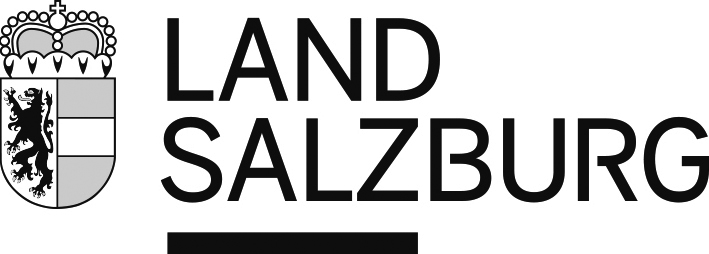 